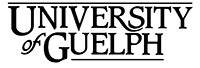 ENVS*2030 Meteorology and ClimatologyFall 2017Sections(s): C01School of Environmental Sciences Credit Weight: 0.50Version 1.00 - September 06, 2017Course DetailsCalendar DescriptionThis course examines solar and terrestrial radiation; pressure systems and winds; atmospheric stability and vertical motions; air masses and fronts; clouds and precipitation; selected topics in applied meteorology including air pollution. The laboratory emphasizes the analysis and use of atmospheric data for solving environmental problems.Pre-Requisite(s):Equate(s):Course Description1 of ENVM*1120, IPS*1500, MATH*1080, MATH*1200, PHYS*1080, PHYS*1130MET*2030This course examines solar and terrestrial radiation; pressure systems and winds; atmospheric stability and vertical motions; air masses and fronts; clouds and precipitation; tropical weather systems: air pollution and climate change.TimetableTimetable is subject to change. Please see WebAdvisor for the latest information.Class Schedule and Location:Lectures Crop Science 117 MWF 10:30—11:20Lab section 1: MacKinnon 234 Th 15:30—17:20Lab section 2: MacKinnon 307 W 15:30—17:20Final ExamExam time and location is subject to change. Please see WebAdvisor for the latest information.Instructional SupportInstructor(s)Jon Warland Email: Telephone:Office:jwarland@uoguelph.ca+1-519-824-4120  x56374Bovey 1106Office Hours:Claudia Wagner-RiddleEmail: Telephone: Office:MWF 11:30—12:20cwagnerr@uoguelph.ca+1-519-824-4120  x52787ALEX (AXEL) 110Office Hours:MWF 11:30—12:20Learning ResourcesRecommended Resources(s)Meteorology Today: An Introduction to Weather, Climate, and the Environment by C. Donald Ahrens, Peter L. Jackson, and Chris Jackson, 1st Canadian edition, published by Nelson (ISBN-10: 0-17-650039-1, (Textbook)Learning OutcomesAt the end of this course, students will be able to…Course Learning OutcomesBy the end of this course, you should be able to:Identify weather instruments and state how they are placed in a weather station;Use laws of radiation to explain radiation transfer in the environment and solve problems related to radiation budgets;Apply the energy budget concept to explain the Earth's climate at the surface and human thermal comfort;Describe, use and convert measures that quantify atmospheric water vapour;Predict the formation of clouds and rain using atmospheric sounding data and a skew-Tdiagram;Describe the Bergeron process for formation of precipitation using the concept of vapour pressure over water and ice;Predict wind speed and direction from isobars and isoheights using a force-body diagram;Access public data on weather and climate, including historical records, current and forecast conditions;Interpret surface and upper air weather maps, including all basic symbols, and use this to state current weather conditions at any point;Use the Norwegian cyclone model and the concepts of air masses and fronts to produce a short-range forecast from a map of current conditions;Use the Hadley cell model, trade winds and the ITCZ to explain precipitation patterns in the tropics;Apply simple models to predict the dispersion of air pollutants;Explain uncertainties in climate change predictions using the concepts of positive and negative feedback in the climate system.Teaching and Learning ActivitiesLecture ScheduleLaboratory ScheduleLabs:Lab assignments will be posted on CourseLink. Please bring a copy with you to each lab.AssessmentsYour performance in the course will be evaluated through two Mid-term Exams, Lab Exercises and the Final Exam. The Mid-Term Exams will have an in-class part (worth 15% of the total mark) and a take-home part (to be completed individually, worth 5%).Marking Schemes & DistributionsAssessment DetailsLab Exercise on Radiation* Date: Friday, September 22Lab Exercise on Human Comfort* Date: Friday, October 6Lab Exercise on Stability* Date: Friday, October 20Lab Exercise on Wind and Maps* Date: Friday, November 3Lab Exercise on Fronts and Forecasting* Date: Friday, November 17Lab Exercise on Air Pollution* Date: Wednesday, November 29Mid-Term Exam 1Date: Week 6Oct 13 (in-class part, 15%); Oct 16 (take-home part, 5%)Mid-Term Exam 2Date: Week 11Nov 10 (in-class part, 15%); Nov 13 (take-home part, 5%)Final ExamDate: Monday, December 7Scheduled by Registrar - Dec 7, 2015, 19:00—21:00Lab Marks**the lowest lab mark will be dropped (i.e. only 5 out of 6 labs will be considered in the final mark)Course StatementsGrading PoliciesNo late submissions will be accepted without medical or compassionate justification, documentation may be requested.Course Policy on Group WorkThe take-home portion of the Mid-Term Exam must be completed individually. Discussion on lab exercises is encouraged but the work submitted should be your own.School of Environmental Sciences StatementsAcademic AdvisorsIf you are concerned about any aspect of your academic program:Make an appointment with a program counsellor in your degree program. B.Sc. Academic Advising or Program CounsellorsAcademic SupportIf you are struggling to succeed academically:Learning Commons: There are numerous academic resources offered by the Learning Commons including, Supported Learning Groups for a variety of courses, workshops related to time management, taking multiple choice exams, and general study skills. You can also set up individualized appointments with a learning specialist.Science Commons: Located in the library, the Science Commons provides support for physics, mathematic/statistics, and chemistry. Details on their hours of operations can be found at: Chemistry & Physics Help and Math & Stats HelpWellnessIf you are struggling with personal or health issues:Counselling Services offers individualized appointments to help students work through personal struggles that may be impacting their academic performance.Student Health Services is located on campus and is available to provide medical attention.For support related to stress and anxiety, besides Health Services and Counselling Services, Kathy Somers runs training workshops and one-on-one sessions related to stress management and high performance situations.University StatementsEmail CommunicationAs per university regulations, all students are required to check their e-mail account regularly: e- mail is the official route of communication between the University and its students.When You Cannot Meet a Course RequirementWhen you find yourself unable to meet an in-course requirement because of illness or compassionate reasons please advise the course instructor (or designated person, such as a teaching assistant) in writing, with your name, id#, and e-mail contact. The regulations and procedures for Academic Consideration are detailed in the Undergraduate Calendar.Drop DateCourses that are one semester long must be dropped by the end of the fortieth class day; two- semester courses must be dropped by the last day of the add period in the second semester. The regulations and procedures for Dropping Courses are available in the Undergraduate Calendar.Copies of Out-of-class AssignmentsKeep paper and/or other reliable back-up copies of all out-of-class assignments: you may be asked to resubmit work at any time.AccessibilityThe University promotes the full participation of students who experience disabilities in their academic programs. To that end, the provision of academic accommodation is a shared responsibility between the University and the student.When accommodations are needed, the student is required to first register with Student Accessibility Services (SAS). Documentation to substantiate the existence of a disability is required, however, interim accommodations may be possible while that process is underway.Accommodations are available for both permanent and temporary disabilities. It should benoted that common illnesses such as a cold or the flu do not constitute a disability.Use of the SAS Exam Centre requires students to book their exams at least 7 days in advance, and not later than the 40th Class Day.More information: www.uoguelph.ca/sasAcademic MisconductThe University of Guelph is committed to upholding the highest standards of academic integrity and it is the responsibility of all members of the University community – faculty, staff, and students – to be aware of what constitutes academic misconduct and to do as much as possible to prevent academic offences from occurring. University of Guelph students have the responsibility of abiding by the University's policy on academic misconduct regardless of their location of study; faculty, staff and students have the responsibility of supporting an environment that discourages misconduct. Students need to remain aware that instructors have access to and the right to use electronic and other means of detection.Please note: Whether or not a student intended to commit academic misconduct is not relevant for a finding of guilt. Hurried or careless submission of assignments does not excuse students from responsibility for verifying the academic integrity of their work before submitting it.Students who are in any doubt as to whether an action on their part could be construed as an academic offence should consult with a faculty member or faculty advisor.The Academic Misconduct Policy is detailed in the Undergraduate Calendar.Recording of MaterialsPresentations which are made in relation to course work—including lectures—cannot be recorded or copied without the permission of the presenter, whether the instructor, a classmate or guest lecturer. Material recorded with permission is restricted to use for that course unless further permission is granted.ResourcesThe Academic Calendars are the source of information about the University of Guelph’s procedures, policies and regulations which apply to undergraduate, graduate and diploma programs.DateTopics(s)DetailsWeek of Sep 8IntroductionInstructor: C. Wagner-RiddleWeek of Sep 11RadiationInstructor: C. Wagner-RiddleWeek of Sep 18RadiationInstructor: C. Wagner-RiddleWeek of Sep 25Water in the AtmosphereInstructor: C. Wagner-RiddleWeek of Oct 2Stability and CloudsInstructor: J. WarlandWeek of Oct 9Precipitation ProcessesInstructor: J. WarlandWeek of Oct 16Atmospheric MotionsInstructor: J. WarlandWeek of Oct 23Atmospheric MotionsInstructor: J. WarlandDateTopics(s)DetailsWeek of Oct 30Air Masses and FrontsInstructor: J. WarlandWeek of Nov 6Air Masses and FrontsInstructor: J. WarlandWeek of Nov 13Tropical Weather SystemsInstructor: C. Wagner-RiddleWeek of Nov 20Air QualityInstructor: C. Wagner-RiddleWeek of Nov 27Climate ChangeInstructor: C. Wagner-RiddleDateTopics(s)DetailsWeek of Sep 11No labWeek of Sep 18RadiationInstructor: C. Wagner-RiddleWeek of Sep 25No labWeek of Oct 2Climate and ComfortInstructor: C. Wagner-RiddleWeek of Oct 9No labWeek of Oct 16StabilityInstructor: J. WarlandWeek of Oct 23No labWeek of Oct 30Wind and MapsInstructor: J. WarlandWeek of Nov 6No LabWeek of Nov 13Fronts and ForecastingInstructor: J. WarlandWeek of Nov 20Air Quality (Thurs. class)Instructor: C. Wagner-RiddleWeek of Nov 27Air Quality (Wed. class)Instructor: C. Wagner-RiddleNameScheme A (%)Lab Exercise on Radiation*4.00Lab Exercise on Human Comfort*4.00Lab Exercise on Stability*4.00Lab Exercise on Wind and Maps*4.00Lab Exercise on Fronts and Forecasting*4.00Lab Exercise on Air Pollution*4.00Mid-Term Exam 120.00Mid-Term Exam 220.00Final Exam40.00Total104.00